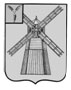 АДМИНИСТРАЦИЯ ПИТЕРСКОГО МУНИЦИПАЛЬНОГО РАЙОНА САРАТОВСКОЙ ОБЛАСТИР А С П О Р Я Ж Е Н И Еот 07 июня 2022 года №59-рс. ПитеркаО создании комиссии по вопросам, возникающим при рассмотрении заявлений религиозных организаций о передаче имущества религиозного назначения, находящегося в муниципальной собственности Питерского районаВ соответствии с Федеральным законом от 30 ноября 2010 года №327-ФЗ «О передаче религиозным организациям имущества религиозного назначения, находящегося в государственной и муниципальной собственности», руководствуясь Уставом Питерского муниципального района Саратовской области:1. Создать комиссию по вопросам, возникающим при рассмотрении заявлений религиозных организаций о передаче имущества религиозного назначения, находящегося в муниципальной собственности Питерского района (далее Комиссия), в составе согласно приложению №1 к настоящему распоряжению.2. Утвердить положение о Комиссии согласно приложению №2 к настоящему распоряжению.3. Настоящее распоряжение вступает в силу со дня его опубликования и подлежит размещению на официальном сайте администрации Питерского муниципального района в информационно-телекоммуникационной сети «Интернет» по адресу: http://питерка.рф/.4. Контроль за исполнением настоящего распоряжения возложить на заместителя главы администрации муниципального района по экономике, управлению имуществом и закупкамГлава муниципального района                                                                     А.А. РябовПриложение №1 к распоряжению администрации муниципального района от 07 июня 2022 года №59-рСоставкомиссии по вопросам, возникающим при рассмотрении заявлений религиозных организаций о передаче имущества религиозного назначения находящегося в муниципальной собственности Питерского района (далее - Комиссия)Председатель Комиссии: Строганова Наталья Витальевна – заместитель главы администрации муниципального района по экономике, управлению имуществом и закупкам администрации муниципального района;Секретарь Комиссии:Фурсова Татьяна Андреевна – консультант отдела по земельно–правовым и имущественным отношениям администрации муниципального района;Члены Комиссии:Брусенцева Татьяна Викторовна - заместитель главы администрации муниципального района по социальной сфере администрации муниципального района;Кистанова Лидия Валерьевна -  начальник отдела по земельно-правовым и имущественным отношениям администрации муниципального района;Якушина Юлия Михайловна – начальник отдела по делам архитектуры и капитального строительства администрации муниципального района;Раскалиева Гульжан Базарбаевна - главный специалист отдела  по земельно-правовым и имущественным отношениям администрации муниципального района.Приложение №2 к распоряжению администрации муниципального района от 07 июня 2022 года №59-рПоложениео комиссии по вопросам, возникающим при рассмотрении заявлений религиозных организаций о передаче имущества религиозного назначения, находящегося в муниципальной собственности Питерского района1. Настоящее Положение устанавливает порядок создания и деятельности комиссии по вопросам, возникающим при рассмотрении заявлений религиозных организаций о передаче имущества религиозного назначения, находящегося в муниципальной собственности Питерского района (далее - Комиссия).2. Комиссия создается на постоянной основе администрацией Питерского муниципального района Саратовской области.3. Руководство деятельностью Комиссии осуществляет председатель Комиссии.4. В состав Комиссии входят председатель Комиссии, секретарь Комиссии и члены Комиссии.5. Комиссия осуществляет следующие функции:а) запрашивает в установленном порядке у федеральных органов исполнительной власти, органов исполнительной власти области и организаций информацию, необходимую для выполнения возложенных на нее задач;б) заслушивает на своих заседаниях представителей администрации района, организаций и специалистов в области религиоведения, культурологии, права и других областях по вопросам, входящим в компетенцию Комиссии;в) привлекает в установленном порядке для участия в работе Комиссии представителей органов исполнительной власти области, организаций и специалистов в области религиоведения, культурологии, права и других областях;г) создает рабочие группы для рассмотрения вопросов, входящих в компетенцию Комиссии.6. Комиссия принимает решения по следующим вопросам:урегулирование разногласий, возникающих при рассмотрении заявлений религиозных организаций о передаче находящегося в муниципальной собственности Питерского района имущества религиозного назначения;рассмотрение заявлений физических и юридических лиц о возможных нарушениях их прав и (или) законных интересов в связи с принятием решения о передаче религиозной организации имущества религиозного назначения либо действиями (бездействием) администрации в связи с рассмотрением заявления религиозной организации.7. Заседания Комиссии проводятся по мере возникновения вопросов, требующих решения комиссии в соответствии с пунктом 6 настоящего Положения.8. Заседание Комиссии считается правомочным, если на нем присутствуют более половины ее членов. Член Комиссии в случае его отсутствия на заседании имеет право изложить свое мнение по рассматриваемым вопросам в письменной форме.По решению председателя Комиссии могут проводиться выездные заседания комиссии.9. Решение Комиссии принимается большинством голосов присутствующих на заседании членов Комиссии и оформляется протоколом заседания, который подписывается ее председателем.При равенстве голосов членов Комиссии голос председателя комиссии является решающим.Особое мнение членов Комиссии, не согласных с принятым решением, оформляется в виде приложения к решению Комиссии.10. Решения, принятые Комиссией в соответствии с ее компетенцией, являются основанием для принятия решений Собранием депутатов Питерского муниципального района Саратовской области о передаче религиозным организациям имущества религиозного назначения, находящегося в муниципальной собственности Питерского района Саратовской области.11. Решение комиссии, а также особое мнение членов Комиссии, не согласных с этим решением, в течение 7 рабочих дней размещаются на официальном сайте администрации Питерского муниципального района в сети «Интернет» по адресу: http://питерка.рф/.ВЕРНО: начальник отдела делопроизводства и контроля администрации Питерского муниципального района                                 А.П. Зацепин